COPA PROMOV DE FUTSAL SERIÉ A, SERIÉ B.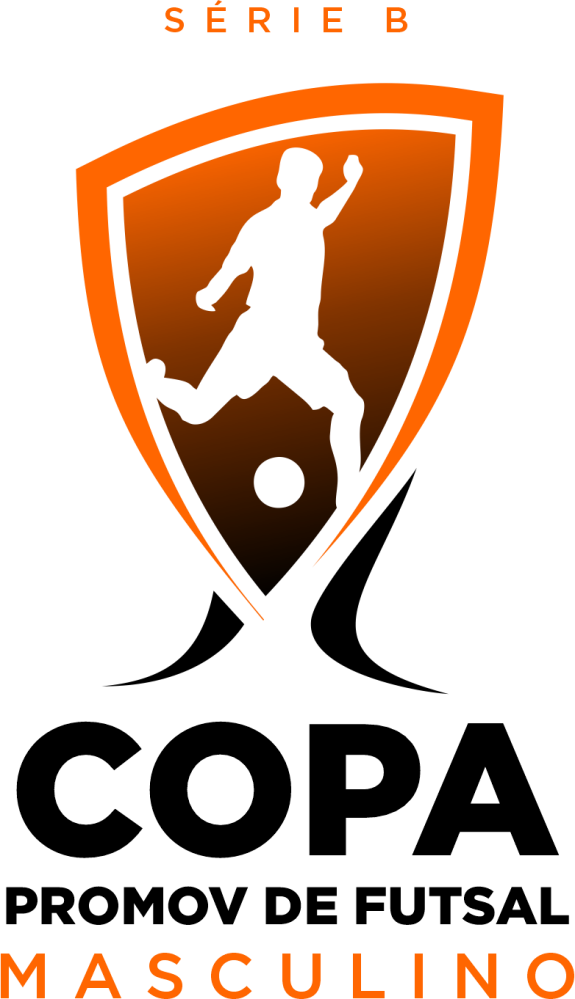 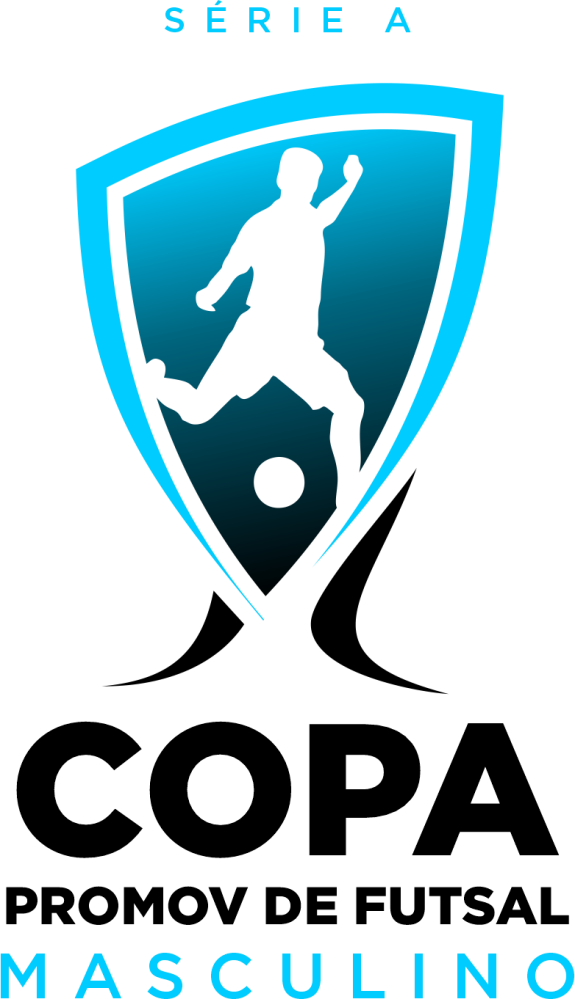 REGULAMENTO DE CRIAÇÃOCAPÍTULO IDAS DISPOSIÇÕES PRELIMINARESArtigo 1º - Este Regulamento é o conjunto das disposições que regem a criação da Copa promov de Futsal, promovido pela liga desportiva patoense-LDP. No âmbito de suas divisões, Serié A e Série B.CAPÍTULO IIDOS OBJETIVOSArtigo 2º - A Copa promov de Futsal tem como objetivos:Promover a união, bem como contribuir para o desenvolvimento e aperfeiçoamento do esporte amador do Município;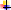 Integrar a comunidade do Município e cidades vizinhas através de uma atividade esportiva dirigida e organizada, abrangendo todosos segmentos sociais;Incentivar a prática de uma atividade física para a melhoria da qualidade de vida.CAPÍTULO IIIDA CRIAÇÃOArtigo 3º - As equipes participantes deste novo formato da competição são as cadastradas  no ano de 2020, onde foram feito “adesoes ” de clubes para participação dos eventos progamados pela liga desportiva patoense-LDP. São eles:1-Atletico Patoense2-Audax3-Baile de Munique 4-Beira Rio Fc5-Boca Jr6-Espinharas Fc7-Galacticos team8-inter Futsal9-Sj.Espinaharas10-pec Futsal11-pão FC12-Patos city Fica instituido a criação perante apenas estes clubes cadastrados em 2020; novos clubes de futsal que tenham interesse em integrar a Liga com sua   particiação na competição deverá ser inscrito na divisao inferior, o clube cadastrado que nao participar da edição na serie A, ficará automaticamente rebaixado para a divisao inferior “ serie B” em 2022.Nao será aceito junção ou união de clubes para a participação dos eventos da Liga Desportiva Patoense-LDP, os clubes cadastrados utilizarão apenas o seu nome de cadastro para a participação da competição.Os atletas cadastrados em 2020 continuaram aptos para participação do campeonato em seu clube de cadastro, e a carteira do atleta terá validade até dezembro de 2021.Artigo 4º- Compete a Liga Desportiva Patoense- LDP através do Departamento Técnico:Interpretar este Regulamento e zelar pela sua perfeita execução;Elaborar, observar e fazer cumprir a tabela de jogos;Examinar os documentos (ficha de inscrição) de acordo com o regulamento, bem como, notas oficias, boletins e demais documentos oficiais do evento;Aprovar e divulgar resultados e classificação do campeonato.CAPÍTULO IVDA ORGANIZAÇÃOArtigo 5º - As equipes participantes são consideradas conhecedoras deste regulamento, e assim se submeterão a todas as conseqüências que dele possa emanar.Artigo 6º- Compete a Liga Desportiva Patoense- LDP através do Departamento Técnico:Interpretar este Regulamento e zelar pela sua perfeita execução;Elaborar, observar e fazer cumprir a tabela de jogos;Examinar os documentos (ficha de inscrição) de acordo com o regulamento, bem como, notas oficias, boletins e demais documentos oficiais do evento;Aprovar e divulgar resultados e classificação do campeonato.Parágrafo Único - Serão aplicadas medidas disciplinares às equipes, atletas, membros das comissões técnicas, dirigentes, árbitros, mesários e representantes.CAPÍTULO VDO CONGRESSO TÉCNICOArtigo 7º - O Congresso Técnico se desenvolverá através de uma sessão preliminar, dirigida pela Liga Desportiva Patoebse-LDP, através de seu representante legal.    Parágrafo Único – A Sessão Preliminar a definir data local e horario, e compreenderá das seguintes partes:Apresentação de informações e orientações e dirimir dúvidas do regulamento;Confirmação da inscrição das equipes;Sorteio e composição dos grupos.Artigo 8º - O não comparecimento ao Congresso Técnico implicará na aceitação pura e simples do que vier a ser  decidido.Artigo 9º - Caberá ao Coordenador Técnico esclarecer o regulamento e demais determinações surgidas no Congresso Técnico, pois reclamações posteriores, não serão consideradas.CAPÍTULO VIDOS COMPETIDORES, INSCRIÇÕES E VÍNCULOSArtigo 9º - As equipes farão suas inscrições na Copa promov de Futsal, através da ficha de inscrição preenchida contendo nome completo do clube cadastrado, Representante legal do Clube cadastrado, o pagamento será efetruado em 2x de R$80,00 ( oitenta reais) pagamento disponivel em site oficial,ou via pix.As questoes de premiação e taxa de arbitragem será definida em congresso técnico entre os clubes participantes e a liga desportiva patoense-LDP.Parágrafo 2º - O campeonato terá seu início conforme datas estipuladas pela organização.. Parágrafo 3º - As equipes cadastradas poderão cadastrar novos atletas em seu clube, com a apresentação da ficha de atleta anexado xerox do RG “ colorida”.Parágrafo 4º- Atletas Cadastrados no ano de 2020 seguiram com seus cadastros aptos, para a utilização do clube a qual se cadastrou.Parágrafo 5º- haverá um periodo epecifico para transferencia de atlertas entre os clubes cadastrados, o Atleta cadastrado poderá atuar em qualquer clube a qual desejar, ficando assim o clube de origem apato para liberar este atleta para jogar a competiçao.Parágrafo 6º- será cobrada uma taxa de transferencia de atleta cadastrado em todas as edições da copa promov de futsal a partir deste regulamento de Criação.   Mediante Regulamento Geral de eventos, disponivel em site oficial www.ligadesportivapatoense.com.br.Segue tabela de taxas de transferancia de atletas cadastrados aos clubes em anexo.Parágrafo 7º- O clube solicitante deverá dar entrada na transferencia do atleta “no periodo estabelecido” em regulamento especifico,com documentação pessoal e   ficha de transferencia preenxida e assinada pelo atleta:a fixa  está disponivel em site oficial da LDP.Parágrafo 8º- o Clube de origem deste atleta cadastrado terá direito a 30% do valor desta taxa de transferencia.Parágrafo 9º- as punições aos clubes cadastrados no ano de 2020, seguiram aptas conferme oficio 08/2020 emitiro em 16 de março de 2020,assinado e de acordado entre os clubes cadastrados; as decisoes do oficio 08/2020 seguiram até o clube resolva sua pencencia fiancneira com a Liga Desportiva Patoense-LDP.Artigo 10º - Somente poderá participar da Copa promov de Futsal  atletas Cadastrados que obtenham os vínculos Com Clubes participantes mediante cadastro de atleta.Parágrafo 1º - A EQUIPE que incluir atletas irregulares sofrerá as penas previstas pelo Regulamento Geral da Competições.Artigo 11º - Cada equipe poderá inscrever no máximo 20 (Vinte ) atletas, para participação nos jogos da copa promov de futsal.Parágrafo 1º - Durante a primeira fase, poderá Cadastrar atletas para participação na competição, estabelecido pelo regulamento especifico da Competição.Este regulamento de criação deverá conter a assinatura dos Representantes legais dos clubes cadastrados no ano de 2020.A criação da série B da Copa promov de Futsal deverá acontecer após novas adesoes de clubes, estes Clubes deveram aceitar e assinar este regulamento de criação e  Regras  a quais foram criadas pela Entidade e clubes cadastrados no ano de 2020.Início	dasInscriçõesEncerramento	dasinscriçõesInício da competiçãoSÉRIE A10/10/202130/10/2021A definirSÉRIE BA definirA definirA definirFEMININOA definirA definirA definir